Career-based Learning & Training Programs  (May 2022) 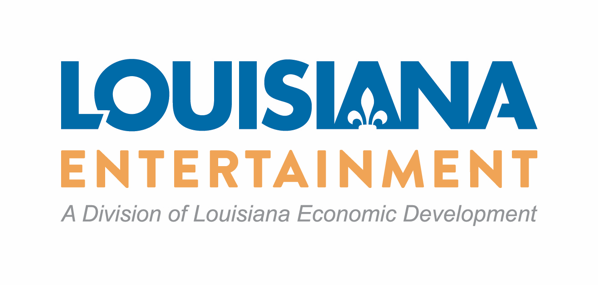 Institution Location Primary Contact Phone E-mail AddressWebsite Alumni Arts Presents Shreveport Glen Grefe, Executive Director 707.570.9672 gmgalumniartspresents@gmail.com www.alumniartspresents.org Baton Rouge Community College Baton Rouge Rhett Poche, Department Chair, Fine Arts & Comms 225.216.8234 pocher@mybrcc.edu www.mybrcc.edu/academics/liberal_arts/ Bckstry Lafayette Adam Hensgens, Ops Manager 225.235.2333 adam@bckstry.org www.bckstry.org Bossier Parish Community College  Bossier City Gayle Flowers, Vice Chancellor Economic & Workforce Development Paul Belcher, Program Coordinator Communication & Performing Arts 318.678.6479 318.678.6591 gflowers@bpcc.edu pbelcher@bpcc.edu www.bpcc.edu/workforcedevelopment/ www.bpcc.edu/capa/ Camp Focal Point Baton Rouge Jarred Coates, Producer 225.276.2022 jarred@red-ent.com www.redpearlmission.org The COOL Cooperative New Orleans Beth Burvant, Executive Director 504-784-2625beth@thecoolcooperative.org http://www.thecoolcooperative.org #CreateLouisiana New Orleans Julie Bordelon, Executive Director julie@createlouisiana.org http://www.createlouisiana.com  Digitial Media Institute at Intertech Shreveport John J. Miralles, Executive Director 318.213.0789 jmiralles@dmi-intertech.org www.dmi-intertech.org  Dillard University New Orleans Keith Alan Morris, Program Coordinato 917.701.7163 kmorris@dillard.edu www.dillardfilm.blogspot.com Diversity Hub St. Bernard Jamie Landry-Zimmer 504.919-1910 Diversityhub1@gmail.com Grambling State University Grambling Dr. Shelia Fobbs, Executive Director Office of Career Services  318.274.3350 Fobbsshe@gram.edu http://www.gram.edu/studentlife/services/career-center Louisiana SET PASS Lafayette Marcus Lyle Brown, Producer 337.235.4383 marcus@believe-entertainment.com http://believe-entertainment.com/beat/ Louisiana State University Baton Rouge Isaac Pletcher, Assistant Professor Film & Television 225.578.1920 isaacp@lsu.edu https://www.lsu.edu/hss/fma/ Louisiana Tech Ruston Mark Guinn, Director  School of the Performing Arts 318.257.2711 mguinn@latech.edu www.liberalarts.latech.edu/performing/ Loyola New Orleans Jon Vogl, Film Production Liaison 310.503.8788 504.865.3961 jvogl@loyno.edu http://famis.loyno.edu/ New Orleans Video Access Center  New Orleans India King Robins, Executive Director 504.308.1420 india@novacvideo.org www.novacvideo.org Nicholls State University Thibodeaux Todd Kennedy, Director, Program in Film Studies 985.448.4860 todd.kennedy@nicholls.edu https://www.nicholls.edu/language/facultystaff/kennedy-todd/ Northwestern State University Natchitoches Brett Garfinkel, Department Chair, Theatre & Dance 318.357.5793 garfinkelb@nsula.edu https://capa.nsula.edu/theatre/ Southwest Louisiana Community College Lafayette Taylor Overbey, Digital Media Program Coordinator 337.521.8061 Mark.Overbey@solacc.edu www.solacc.edu University of Louisiana at Lafayette Lafayette Conni Castille, Director  Moving Image Arts 337.277.5292 conni@louisiana.edu https://english.louisiana.edu/undergraduateprograms/moving-image-arts University of New Orleans New Orleans Hamp Overton, Professor Department of Film & Theatre Arts 504.280.7214 joverton@uno.edu www.uno.edu/cola/film-theatre-arts/ 